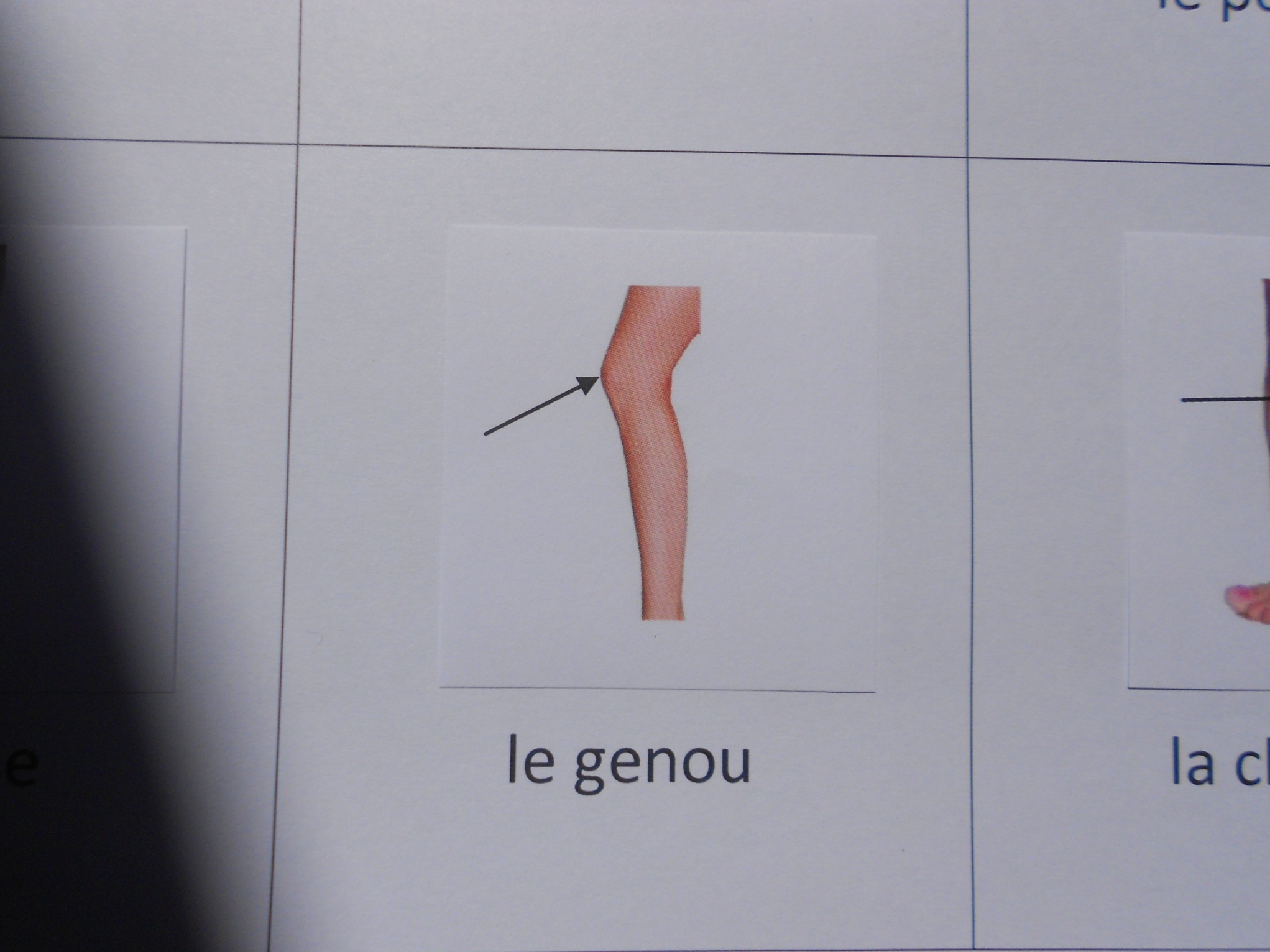 le genou